Superintendent’s Memo #269-19
COMMONWEALTH of VIRGINIA 
Department of Education
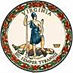 DATE:	November 8, 2019TO: 	Division SuperintendentsFROM: 	James F. Lane, Ed.D., Superintendent of Public InstructionSUBJECT: 	Public Comment Period on the Proposed 2020 Economics and Personal Finance Standards of LearningOn October 17, 2019, the Virginia Board of Education received for first review of the proposed revisions to the 2009 Economics and Personal Finance Standards of Learning. The proposed 2020 Economics and Personal Finance Standards of Learning for Virginia Public Schools expand the focus on evaluating the economic value of postsecondary studies, including the net cost of attendance, potential student loan debt, and potential earnings, in the Board’s objectives for the Economics and Personal Finance course.The proposed 2020 Economics and Personal Finance Standards of Learning can be accessed at the Virginia Department of Education Economics and Personal Finance webpage. Public comments regarding the proposed revisions to the 2020 Economics and Personal Finance Standards of Learning will be received at cte@doe.virginia.gov from November 8, 2019 – December 9, 2019.For additional information about the proposed 2020 Economics and Personal Finance Standards of Learning, please contact the Office of Career, Technical, and Adult Education, by email at cte@doe.virginia.gov or by telephone at (804) 225-2052.JFL/GRW/aab